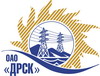 Открытое Акционерное Общество«Дальневосточная распределительная сетевая  компания»ПРОТОКОЛ ПЕРЕТОРЖКИСпособ и предмет закупки: открытый одноэтапный конкурс без предварительного квалификационного отбора на право заключения Договора на поставку:  «Многофункциональный кран - манипулятор (АЭС, ЭС ЕАО)»	Закупка проводится согласно ГКПЗ 2015 г. раздела  2.2.2.  № 160  на основании указания ОАО «ДРСК» от  10.12.2014 г. № 340.Планируемая стоимость закупки в соответствии с ГКПЗ:  16 549 152,00 руб. без учета НДС.Форма голосования членов Закупочной комиссии: очно-заочная.ПРИСУТСТВОВАЛИ: 2 члена постоянно действующей Закупочной комиссии 2-го уровня. ВОПРОСЫ ЗАСЕДАНИЯ ЗАКУПОЧНОЙ КОМИССИИ:В адрес Организатора закупки не поступило ни одной заявки на участие в  процедуре переторжки.Вскрытие конвертов было осуществлено в электронном сейфе Организатора закупки на Торговой площадке Системы B2B-ESV автоматически.Дата и время начала процедуры вскрытия конвертов с заявками на участие в закупке: 15:00 часов благовещенского времени 27.01.2015 г Место проведения процедуры вскрытия конвертов с заявками на участие в закупке: Торговая площадка Системы B2B-ESVРЕШИЛИ:Утвердить протокол переторжкиОтветственный секретарь Закупочной комиссии 2 уровня  ОАО «ДРСК»                       		     О.А. МоторинаТехнический секретарь Закупочной комиссии 2 уровня  ОАО «ДРСК»                           	 Е.Ю. Коврижкина№ 160/МТПиР-Пг. Благовещенск27 января 2015 г.№п/пНаименование Участника закупки и его адресОбщая цена заявки до переторжки, руб. без НДСОбщая цена заявки после переторжки, руб. без НДСОАО «Стройдормаш»г. Алапаевск, ул. Серова, 116 489 151,69не поступила2.ООО «Метрополис-Трейд»г. Екатеринбург, ул. Сулимова, 6а16 549 152,00не поступила